Today’s ServiceJune 21, 2020Call to Worship                                                                                                                                                                                       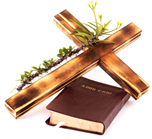 Hymn Announcements Prayer RequestsMusicSermonOffering (on table) From the PastorFather’s Day is a day set apart to celebrate fatherhood, recognize the influence of fathers in our homes and society, and foster paternal bonds.  When Abram’s name was changed to Abraham, God told him, “I have made you a father of many nations” (Genesis 17:5), clearly indicating fatherhood as a place of honor in His eyes.  The apostle Paul taught that to honor one’s earthly father is not only a commandment but the first commandment that, when obeyed, has a promise of things going well and living long on the earth (Ephesians 6:2-3).  For the sake of the church, society, family and yourself – honor your father. 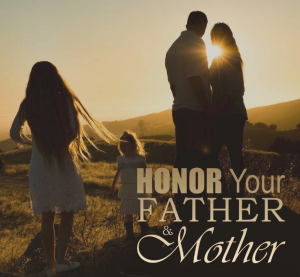 Pastor TonyChurch Information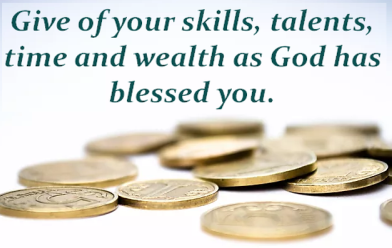 Last Week’s giving:               $621                   EldersTony Raker (Pastor)..……………….  pastor@graceevfreechurchva.orgDelmas (Moe) Ritenour….…………………………..  moemar@shentel.net Finance:   Linda Fraley ………………………………..  lindaf12@shentel.net IT & Media:  Rob Moses & Scott TuckerBulletin: Rob Moses ……………….  admin@graceevfreechurchva.org Breakfast: Tammy Copeland ……….…tammyscopeland@gmail.com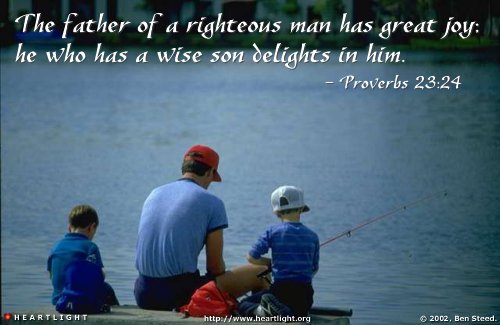 718 E Queen Street, Strasburg, VA 22657,     540-465-4744 msg ph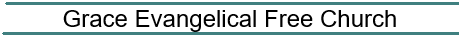   https://graceevfreechurchva.orgPlease turn off or mute cell phones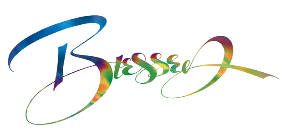 Notes: 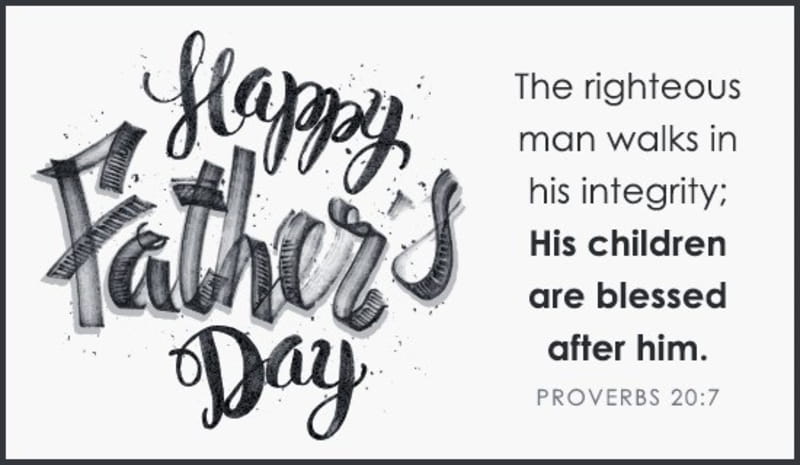 